Arbeitsplan				Einmaleins mit 8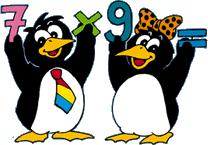 Name: ___________________________________Hausaufgaben:    20 Minuten am Plan weiter arbeiten!Halte die Reihenfolge bei der Bearbeitung ein!Jetzt darfst du mit der nächsten 1X1-Reihe beginnen.BuchNr.Nr.Nr.Nr.Nr.Nr.Nr.Nr.Nr.Nr.Nr.Nr.S. 9233445 8 8 81X1 Heft1X1 Heft8er-Reihe                      8er-Reihe                      Bilder zur 8er-ReiheBilder zur 8er-ReiheBilder zur 8er-ReiheAusmalaufgabenzur 8er- ReiheAusmalaufgabenzur 8er- ReiheAusmalaufgabenzur 8er- ReiheMultiplikationsaufgaben zur 8er-ReiheMultiplikationsaufgaben zur 8er-ReiheMultiplikationsaufgaben zur 8er-ReiheS.  9322335 6 6       7       7        8        8        9AH    40AH    40AH    40AH    40AH    40AH    40AH    40AH    40AH    40AH    40AH    40AH    40AH    40Lerne auswendig !!! Lerne auswendig !!! Lerne auswendig !!! Lerne auswendig !!! Lerne auswendig !!! Reihe vorwärts und rückwärtsReihe vorwärts und rückwärtsReihe vorwärts und rückwärtsReihe vorwärts und rückwärtsReihe vorwärts und rückwärtsReihe vorwärts und rückwärtsReihe vorwärts und rückwärtsReihe vorwärts und rückwärtsLerne auswendig !!! Lerne auswendig !!! Lerne auswendig !!! Lerne auswendig !!! Lerne auswendig !!! Alle Aufgaben der 8er-ReiheAlle Aufgaben der 8er-ReiheAlle Aufgaben der 8er-ReiheAlle Aufgaben der 8er-ReiheAlle Aufgaben der 8er-ReiheAlle Aufgaben der 8er-ReiheAlle Aufgaben der 8er-ReiheAlle Aufgaben der 8er-ReiheZeige dein Können Frau Terhorst !!!Zeige dein Können Frau Terhorst !!!Zeige dein Können Frau Terhorst !!!Zeige dein Können Frau Terhorst !!!Zeige dein Können Frau Terhorst !!!Zeige dein Können Frau Terhorst !!!Zeige dein Können Frau Terhorst !!!Zeige dein Können Frau Terhorst !!!Zeige dein Können Frau Terhorst !!!Zeige dein Können Frau Terhorst !!!Zeige dein Können Frau Terhorst !!!Zeige dein Können Frau Terhorst !!!Zeige dein Können Frau Terhorst !!!